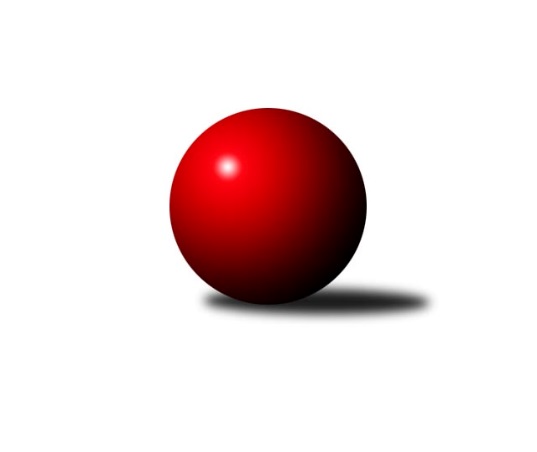 Č.6Ročník 2021/2022	28.4.2024 1.KLD C 2021/2022Statistika 6. kolaTabulka družstev:		družstvo	záp	výh	rem	proh	skore	sety	průměr	body	plné	dorážka	chyby	1.	TJ Lokomotiva Č. Velenice	6	5	0	1	10 : 2 	(46.5 : 33.5)	1626	10	1094	533	17.7	2.	TJ Třebíč	6	4	0	2	8 : 4 	(29.0 : 15.0)	1609	8	1086	523	22.5	3.	TJ Centropen Dačice	6	4	0	2	8 : 4 	(29.5 : 38.5)	1574	8	1087	487	27	4.	TJ Jiskra Nová Bystřice	6	3	0	3	6 : 6 	(54.5 : 29.5)	1540	6	1057	483	24	5.	TJ Slovan Kamenice n. L.	6	2	0	4	4 : 8 	(27.5 : 52.5)	1499	4	1071	429	34	6.	SK Žižkov Praha	6	0	0	6	0 : 12 	(9.0 : 27.0)	1494	0	1051	443	35.5Tabulka doma:		družstvo	záp	výh	rem	proh	skore	sety	průměr	body	maximum	minimum	1.	TJ Lokomotiva Č. Velenice	3	3	0	0	6 : 0 	(20.5 : 11.5)	1694	6	1711	1667	2.	TJ Centropen Dačice	3	2	0	1	4 : 2 	(23.0 : 21.0)	1566	4	1598	1538	3.	TJ Jiskra Nová Bystřice	3	2	0	1	4 : 2 	(37.5 : 10.5)	1547	4	1581	1529	4.	TJ Třebíč	3	2	0	1	4 : 2 	(10.0 : 2.0)	1522	4	1555	1488	5.	TJ Slovan Kamenice n. L.	3	1	0	2	2 : 4 	(18.5 : 29.5)	1548	2	1573	1520	6.	SK Žižkov Praha	3	0	0	3	0 : 6 	(4.0 : 8.0)	1550	0	1616	1485Tabulka venku:		družstvo	záp	výh	rem	proh	skore	sety	průměr	body	maximum	minimum	1.	TJ Třebíč	3	2	0	1	4 : 2 	(19.0 : 13.0)	1638	4	1687	1561	2.	TJ Lokomotiva Č. Velenice	3	2	0	1	4 : 2 	(26.0 : 22.0)	1604	4	1645	1567	3.	TJ Centropen Dačice	3	2	0	1	4 : 2 	(6.5 : 17.5)	1577	4	1659	1498	4.	TJ Jiskra Nová Bystřice	3	1	0	2	2 : 4 	(17.0 : 19.0)	1537	2	1586	1492	5.	TJ Slovan Kamenice n. L.	3	1	0	2	2 : 4 	(9.0 : 23.0)	1483	2	1542	1393	6.	SK Žižkov Praha	3	0	0	3	0 : 6 	(5.0 : 19.0)	1475	0	1559	1365Tabulka podzimní části:		družstvo	záp	výh	rem	proh	skore	sety	průměr	body	doma	venku	1.	TJ Lokomotiva Č. Velenice	6	5	0	1	10 : 2 	(46.5 : 33.5)	1626	10 	3 	0 	0 	2 	0 	1	2.	TJ Třebíč	6	4	0	2	8 : 4 	(29.0 : 15.0)	1609	8 	2 	0 	1 	2 	0 	1	3.	TJ Centropen Dačice	6	4	0	2	8 : 4 	(29.5 : 38.5)	1574	8 	2 	0 	1 	2 	0 	1	4.	TJ Jiskra Nová Bystřice	6	3	0	3	6 : 6 	(54.5 : 29.5)	1540	6 	2 	0 	1 	1 	0 	2	5.	TJ Slovan Kamenice n. L.	6	2	0	4	4 : 8 	(27.5 : 52.5)	1499	4 	1 	0 	2 	1 	0 	2	6.	SK Žižkov Praha	6	0	0	6	0 : 12 	(9.0 : 27.0)	1494	0 	0 	0 	3 	0 	0 	3Tabulka jarní části:		družstvo	záp	výh	rem	proh	skore	sety	průměr	body	doma	venku	1.	TJ Lokomotiva Č. Velenice	0	0	0	0	0 : 0 	(0.0 : 0.0)	0	0 	0 	0 	0 	0 	0 	0 	2.	TJ Slovan Kamenice n. L.	0	0	0	0	0 : 0 	(0.0 : 0.0)	0	0 	0 	0 	0 	0 	0 	0 	3.	TJ Jiskra Nová Bystřice	0	0	0	0	0 : 0 	(0.0 : 0.0)	0	0 	0 	0 	0 	0 	0 	0 	4.	TJ Třebíč	0	0	0	0	0 : 0 	(0.0 : 0.0)	0	0 	0 	0 	0 	0 	0 	0 	5.	TJ Centropen Dačice	0	0	0	0	0 : 0 	(0.0 : 0.0)	0	0 	0 	0 	0 	0 	0 	0 	6.	SK Žižkov Praha	0	0	0	0	0 : 0 	(0.0 : 0.0)	0	0 	0 	0 	0 	0 	0 	0 Zisk bodů pro družstvo:		jméno hráče	družstvo	body	zápasy	v %	dílčí body	sety	v %	1.	Adam Straka 	TJ Třebíč 	12	/	6	(100%)		/		(%)	2.	Thea Petrů 	TJ Lokomotiva Č. Velenice 	12	/	6	(100%)		/		(%)	3.	Tomáš Kopáček 	TJ Jiskra Nová Bystřice 	10	/	5	(100%)		/		(%)	4.	Josef Vrbka 	TJ Třebíč 	10	/	6	(83%)		/		(%)	5.	David Holý 	TJ Lokomotiva Č. Velenice 	8	/	6	(67%)		/		(%)	6.	Jan Mol 	TJ Jiskra Nová Bystřice 	6	/	3	(100%)		/		(%)	7.	Petra Mertlová 	TJ Jiskra Nová Bystřice 	6	/	3	(100%)		/		(%)	8.	David Koželuh 	TJ Lokomotiva Č. Velenice 	6	/	3	(100%)		/		(%)	9.	Vít Beranovský 	TJ Centropen Dačice 	6	/	5	(60%)		/		(%)	10.	Karolína Filakovská 	TJ Jiskra Nová Bystřice 	6	/	6	(50%)		/		(%)	11.	Tereza Křížová 	TJ Centropen Dačice 	6	/	6	(50%)		/		(%)	12.	Jan Neuvirt 	TJ Centropen Dačice 	6	/	6	(50%)		/		(%)	13.	Matyáš Doležal 	TJ Centropen Dačice 	4	/	2	(100%)		/		(%)	14.	Jan Podhradský 	TJ Slovan Kamenice n. L. 	4	/	3	(67%)		/		(%)	15.	Václav Rychtařík nejml.	TJ Slovan Kamenice n. L. 	4	/	5	(40%)		/		(%)	16.	Daniela Matoušková 	TJ Lokomotiva Č. Velenice 	4	/	5	(40%)		/		(%)	17.	Jakub Vojáček 	SK Žižkov Praha 	4	/	5	(40%)		/		(%)	18.	Jaroslav Šindelář ml.	TJ Slovan Kamenice n. L. 	4	/	6	(33%)		/		(%)	19.	David Schober ml.	TJ Slovan Kamenice n. L. 	4	/	6	(33%)		/		(%)	20.	Leona Havlová 	TJ Lokomotiva Č. Velenice 	2	/	1	(100%)		/		(%)	21.	Matěj Budoš 	TJ Jiskra Nová Bystřice 	2	/	2	(50%)		/		(%)	22.	Anna Hartlová 	TJ Lokomotiva Č. Velenice 	2	/	2	(50%)		/		(%)	23.	Vojtěch Janík 	TJ Třebíč 	2	/	2	(50%)		/		(%)	24.	Kateřina Majerová 	SK Žižkov Praha 	2	/	3	(33%)		/		(%)	25.	Tomáš Herman 	SK Žižkov Praha 	2	/	3	(33%)		/		(%)	26.	Tomáš Novák 	TJ Slovan Kamenice n. L. 	2	/	3	(33%)		/		(%)	27.	Martin Tenkl 	TJ Třebíč 	2	/	5	(20%)		/		(%)	28.	Miloslava Žďárková 	SK Žižkov Praha 	2	/	5	(20%)		/		(%)	29.	Adam Vaněček 	SK Žižkov Praha 	2	/	5	(20%)		/		(%)	30.	Jonáš Čeloud 	TJ Centropen Dačice 	0	/	1	(0%)		/		(%)	31.	Lukáš Přikryl 	TJ Centropen Dačice 	0	/	1	(0%)		/		(%)	32.	Adam Coufal 	TJ Třebíč 	0	/	1	(0%)		/		(%)	33.	Jan Procházka 	SK Žižkov Praha 	0	/	1	(0%)		/		(%)	34.	Karolína Šedivá 	TJ Lokomotiva Č. Velenice 	0	/	1	(0%)		/		(%)	35.	Barbora Králová 	SK Žižkov Praha 	0	/	1	(0%)		/		(%)	36.	Pavel Rákos 	SK Žižkov Praha 	0	/	1	(0%)		/		(%)	37.	Vojtěch Holomý 	TJ Centropen Dačice 	0	/	2	(0%)		/		(%)	38.	Jakub Votava 	TJ Třebíč 	0	/	4	(0%)		/		(%)	39.	František Šotola 	TJ Jiskra Nová Bystřice 	0	/	4	(0%)		/		(%)Průměry na kuželnách:		kuželna	průměr	plné	dorážka	chyby	výkon na hráče	1.	České Velenice, 1-4	1650	1120	530	19.8	(412.6)	2.	SK Žižkov Praha, 1-4	1586	1093	492	29.0	(396.6)	3.	Kamenice, 1-4	1563	1090	473	28.3	(391.0)	4.	TJ Centropen Dačice, 1-4	1561	1074	486	26.7	(390.3)	5.	TJ Třebíč, 1-4	1509	1038	471	27.3	(377.4)	6.	TJ Jiskra Nová Bystřice, 1-4	1499	1033	466	29.5	(375.0)Nejlepší výkony na kuželnách:České Velenice, 1-4TJ Lokomotiva Č. Velenice	1711	3. kolo	Adam Straka 	TJ Třebíč	602	5. koloTJ Lokomotiva Č. Velenice	1704	5. kolo	Thea Petrů 	TJ Lokomotiva Č. Velenice	582	3. koloTJ Třebíč	1687	5. kolo	Thea Petrů 	TJ Lokomotiva Č. Velenice	572	5. koloTJ Lokomotiva Č. Velenice	1667	6. kolo	David Koželuh 	TJ Lokomotiva Č. Velenice	566	5. koloTJ Centropen Dačice	1574	6. kolo	David Holý 	TJ Lokomotiva Č. Velenice	566	3. koloSK Žižkov Praha	1559	3. kolo	David Holý 	TJ Lokomotiva Č. Velenice	566	5. kolo		. kolo	Daniela Matoušková 	TJ Lokomotiva Č. Velenice	563	3. kolo		. kolo	David Holý 	TJ Lokomotiva Č. Velenice	562	6. kolo		. kolo	Josef Vrbka 	TJ Třebíč	560	5. kolo		. kolo	Jakub Vojáček 	SK Žižkov Praha	556	3. koloSK Žižkov Praha, 1-4TJ Třebíč	1666	6. kolo	Josef Vrbka 	TJ Třebíč	569	6. koloTJ Centropen Dačice	1659	2. kolo	Adam Straka 	TJ Třebíč	567	6. koloSK Žižkov Praha	1616	6. kolo	Matyáš Doležal 	TJ Centropen Dačice	556	2. koloSK Žižkov Praha	1550	2. kolo	Vít Beranovský 	TJ Centropen Dačice	554	2. koloTJ Slovan Kamenice n. L.	1542	5. kolo	Tomáš Herman 	SK Žižkov Praha	550	2. koloSK Žižkov Praha	1485	5. kolo	Jan Neuvirt 	TJ Centropen Dačice	549	2. kolo		. kolo	Tereza Křížová 	TJ Centropen Dačice	547	2. kolo		. kolo	Adam Vaněček 	SK Žižkov Praha	546	6. kolo		. kolo	Jakub Vojáček 	SK Žižkov Praha	538	6. kolo		. kolo	Tomáš Herman 	SK Žižkov Praha	532	6. koloKamenice, 1-4TJ Lokomotiva Č. Velenice	1645	4. kolo	Thea Petrů 	TJ Lokomotiva Č. Velenice	570	4. koloTJ Slovan Kamenice n. L.	1573	4. kolo	David Koželuh 	TJ Lokomotiva Č. Velenice	557	4. koloTJ Třebíč	1561	2. kolo	Václav Rychtařík nejml.	TJ Slovan Kamenice n. L.	536	1. koloTJ Slovan Kamenice n. L.	1550	1. kolo	Jan Mol 	TJ Jiskra Nová Bystřice	536	1. koloTJ Jiskra Nová Bystřice	1534	1. kolo	David Schober ml.	TJ Slovan Kamenice n. L.	531	4. koloTJ Slovan Kamenice n. L.	1520	2. kolo	Josef Vrbka 	TJ Třebíč	528	2. kolo		. kolo	Jan Podhradský 	TJ Slovan Kamenice n. L.	526	4. kolo		. kolo	Karolína Filakovská 	TJ Jiskra Nová Bystřice	520	1. kolo		. kolo	Jaroslav Šindelář ml.	TJ Slovan Kamenice n. L.	518	1. kolo		. kolo	Martin Tenkl 	TJ Třebíč	518	2. koloTJ Centropen Dačice, 1-4TJ Centropen Dačice	1598	1. kolo	Thea Petrů 	TJ Lokomotiva Č. Velenice	549	1. koloTJ Jiskra Nová Bystřice	1586	5. kolo	Petra Mertlová 	TJ Jiskra Nová Bystřice	547	5. koloTJ Lokomotiva Č. Velenice	1567	1. kolo	Tereza Křížová 	TJ Centropen Dačice	545	1. koloTJ Centropen Dačice	1563	5. kolo	Tomáš Kopáček 	TJ Jiskra Nová Bystřice	541	5. koloTJ Centropen Dačice	1538	3. kolo	Jan Neuvirt 	TJ Centropen Dačice	534	5. koloTJ Slovan Kamenice n. L.	1514	3. kolo	Jan Neuvirt 	TJ Centropen Dačice	527	1. kolo		. kolo	Tereza Křížová 	TJ Centropen Dačice	527	5. kolo		. kolo	Vít Beranovský 	TJ Centropen Dačice	526	1. kolo		. kolo	Jan Neuvirt 	TJ Centropen Dačice	526	3. kolo		. kolo	Tereza Křížová 	TJ Centropen Dačice	525	3. koloTJ Třebíč, 1-4TJ Třebíč	1555	3. kolo	Josef Vrbka 	TJ Třebíč	568	3. koloTJ Třebíč	1524	1. kolo	Adam Straka 	TJ Třebíč	542	1. koloSK Žižkov Praha	1500	1. kolo	Tomáš Kopáček 	TJ Jiskra Nová Bystřice	540	3. koloTJ Centropen Dačice	1498	4. kolo	Adam Straka 	TJ Třebíč	529	3. koloTJ Jiskra Nová Bystřice	1492	3. kolo	Josef Vrbka 	TJ Třebíč	522	1. koloTJ Třebíč	1488	4. kolo	Matyáš Doležal 	TJ Centropen Dačice	519	4. kolo		. kolo	Jakub Vojáček 	SK Žižkov Praha	511	1. kolo		. kolo	Vít Beranovský 	TJ Centropen Dačice	509	4. kolo		. kolo	Karolína Filakovská 	TJ Jiskra Nová Bystřice	508	3. kolo		. kolo	Josef Vrbka 	TJ Třebíč	503	4. koloTJ Jiskra Nová Bystřice, 1-4TJ Lokomotiva Č. Velenice	1599	2. kolo	David Holý 	TJ Lokomotiva Č. Velenice	557	2. koloTJ Jiskra Nová Bystřice	1581	6. kolo	Petra Mertlová 	TJ Jiskra Nová Bystřice	550	6. koloTJ Jiskra Nová Bystřice	1532	2. kolo	Petra Mertlová 	TJ Jiskra Nová Bystřice	533	2. koloTJ Jiskra Nová Bystřice	1529	4. kolo	Thea Petrů 	TJ Lokomotiva Č. Velenice	533	2. koloTJ Slovan Kamenice n. L.	1393	6. kolo	Matěj Budoš 	TJ Jiskra Nová Bystřice	522	4. koloSK Žižkov Praha	1365	4. kolo	Jan Mol 	TJ Jiskra Nová Bystřice	520	6. kolo		. kolo	Tomáš Kopáček 	TJ Jiskra Nová Bystřice	511	2. kolo		. kolo	Karolína Filakovská 	TJ Jiskra Nová Bystřice	511	6. kolo		. kolo	Daniela Matoušková 	TJ Lokomotiva Č. Velenice	509	2. kolo		. kolo	Tomáš Kopáček 	TJ Jiskra Nová Bystřice	505	4. koloČetnost výsledků:	2.0 : 0.0	10x	0.0 : 2.0	8x